INDICAÇÃO Nº 6919/2017Indica ao Poder Executivo Municipal a manutenção de lâmpada na Rua Floriano Peixoto no cruzamento com a Rua Santa Cruz, no centro.Excelentíssimo Senhor Prefeito Municipal, Nos termos do Art. 108 do Regimento Interno desta Casa de Leis, dirijo-me a Vossa Excelência para indicar que, por intermédio do Setor competente, promova a manutenção de lâmpada na  Rua Floriano Peixoto no cruzamento com a Rua Santa Cruz, no centro.Justificativa:Este vereador foi procurado por munícipes, solicitando a troca da lâmpada que está queimada há vários meses, causando insegurança aos munícipes.Plenário “Dr. Tancredo Neves”, em 28 de agosto de 2.017.Carlos Fontes-vereador-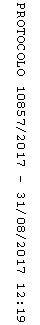 